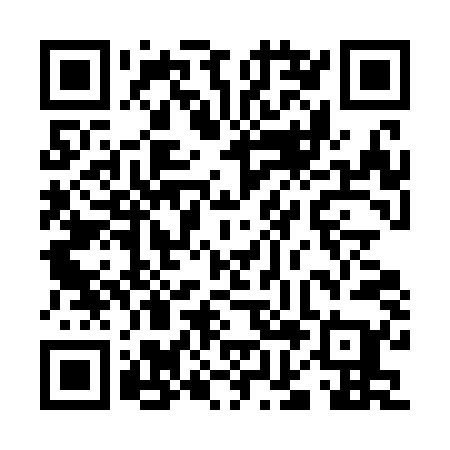 Ramadan times for Moyobamba, PeruMon 11 Mar 2024 - Wed 10 Apr 2024High Latitude Method: NonePrayer Calculation Method: Muslim World LeagueAsar Calculation Method: ShafiPrayer times provided by https://www.salahtimes.comDateDayFajrSuhurSunriseDhuhrAsrIftarMaghribIsha11Mon5:045:046:1312:183:236:226:227:2812Tue5:045:046:1312:173:246:226:227:2713Wed5:045:046:1312:173:246:216:217:2714Thu5:035:036:1312:173:246:216:217:2615Fri5:035:036:1312:173:256:216:217:2616Sat5:035:036:1212:163:256:206:207:2517Sun5:035:036:1212:163:256:206:207:2518Mon5:035:036:1212:163:256:196:197:2419Tue5:035:036:1212:153:266:196:197:2420Wed5:035:036:1212:153:266:186:187:2321Thu5:035:036:1212:153:266:186:187:2322Fri5:035:036:1212:153:266:176:177:2223Sat5:025:026:1212:143:266:176:177:2224Sun5:025:026:1112:143:266:166:167:2125Mon5:025:026:1112:143:276:166:167:2126Tue5:025:026:1112:133:276:156:157:2127Wed5:025:026:1112:133:276:156:157:2028Thu5:025:026:1112:133:276:156:157:2029Fri5:025:026:1112:123:276:146:147:1930Sat5:015:016:1112:123:276:146:147:1931Sun5:015:016:1012:123:276:136:137:181Mon5:015:016:1012:123:276:136:137:182Tue5:015:016:1012:113:276:126:127:173Wed5:015:016:1012:113:276:126:127:174Thu5:015:016:1012:113:276:116:117:175Fri5:005:006:1012:103:276:116:117:166Sat5:005:006:1012:103:276:106:107:167Sun5:005:006:1012:103:276:106:107:158Mon5:005:006:0912:103:276:106:107:159Tue5:005:006:0912:093:276:096:097:1510Wed5:005:006:0912:093:276:096:097:14